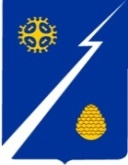 Главагородского поселения ИзлучинскНижневартовского районаХанты-Мансийского автономного округа-ЮгрыПОСТАНОВЛЕНИЕпгт. ИзлучинскНа основании решения Совета депутатов поселения от 18.12.2018 № 35 «О бюджете городского поселения Излучинск на 2019 год и плановый период 2020 и 2021 годов»:	1. Признать утратившими силу постановления главы городского поселения Излучинск:	от 01.12.2014 № 2 «Об утверждении ведомственной целевой программы «Обеспечение реализации полномочий Совета депутатов городского поселения Излучинск на 2014-2017 годы»;	от 24.07.2017 № 1 «О внесении изменений в постановление главы поселения от 01.12.2014 № 2 «Об утверждении ведомственной целевой программы «Обеспечение реализации полномочий Совета депутатов городского поселения Излучинск на 2014-2019 годы»;	от 14.11.2017 № 5 «О внесении изменений в постановление главы поселения от 01.12.2014 № 2 «Об утверждении ведомственной целевой программы «Обеспечение реализации полномочий Совета депутатов городского поселения Излучинск на 2014-2019 годы».2. Специалисту отдела технического обеспечения ОМСУ МКУ «Партнер» О.Г. Демьянец внести информационную справку в оригиналы постановлений.  3. Настоящее постановление вступает в силу после его официального опубликования (обнародования) на официальном сайте органов местного                        самоуправления городского поселения Излучинск.4. Контроль за выполнением данного постановления оставляю за собой.Глава поселения                                                                               И.В. Заводскаяот 15.04.2019 № 1О признании утратившими силу постановлений главы городского поселения Излучинск  